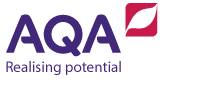 Scheme of work: Tort This scheme of work suggests how to deliver the Tort section of our AS and A-level Law specifications (7161, 7162). 3.3 TortSuggested activity: Duty, breach and damage re-capConsolidate student understanding with the following questions: what is the neighbour principle? in which case was it established and by whom?What three tests were established for duty of care? Make reference to the case.What is the reasonable man test and from which case is it derived?What are the risk factors included in breach of duty?What is meant by res ipsa loquitur and what are the three tests needed to see if it applies?Explain what is meant by factual causation and remoteness of damage.Create a case test for students, using images as prompts. For example, for Nettleship v Western, images of nettles and a learner driver plate could be shown to students, as a prompt for them to list case name, salient facts and ratio decidendi. Find image prompts for the following cases:Topp v London Country BusNettleship v WesternWatson v BBBCHill v Chief Constable of South West Yorkshire PoliceBolton v StoneParis v StepneyWhitehouse v JordanBarnett v Chelsea and Kensington Smith v Leech Brain.WeekTopic and content skillsActivities and resourcesNotes1Negligence – injury and damage to property:the ‘neighbour’ principle and the Caparo three-part testtheory of tort law – public policy factors governing the imposition of a duty of care.Identify the tests for imposing a duty of care.Explain the three stages of the Caparo test.Analyse public policy factors involved in imposing a duty of care.Get students to watch this lecture on the duty of care.Consider the question of what activities might be discouraged by the imposition of a duty of care (sporting events or theatre productions).Think of everyday examples of when a duty of care exists.(AS does not require a consideration of the theory of tort law)2Negligence – injury and damage to property:breach of duty – the objective standard of caretheory of tort law – factors governing the objective standard of care.Explain the nature of the objective standard of care.Identify risk factors governing the behaviour of the reasonable person.Analyse the factors setting the standard of care.Be careful to note what the objective standard means when judging the behaviour of the defendant.Draw up a table of the different factors governing breach and illustrate each with case examples and real life examples.(AS does not require a consideration of the theory of tort law)3Negligence – injury and damage to property:causation in factcausation in law (remoteness of damage).Identify the test for causation in fact.Explain and illustrate the test for causation in law.Create a Pictionary game, using images found online to test students’ case knowledge. Include answer sheet at the end.Complete Duty, breach and damage re-cap. Consider scenarios where damage need not be wholly reasonably foreseeable.Construct a step-by-step framework for answering negligence problems and practise applying it to past papers.4Defences to an action in negligence:contributory negligenceconsent (volenti non fit injuria).Identify the requirements for each defence.Explain the consequences for the parties if a defence is successful.Note that contributory negligence exists when a claimant either contributes to the cause of an accident or the level of his injuries.Even if a defence is clearly relevant to a scenario problem, be careful to establish the primary liability first: a defence cannot exist by itself; it must be a defence to something.5Remedies available in an action for negligence:compensatory damages for personal injury, damage to property and economic lossprinciple of mitigation of loss.Identify the principles governing compensatory damages.Explain and illustrate the principle of mitigation.Establish the difference between special and general damages.Have a look at some past exam questions and try to identify what damages a court might award.(AS does not require a consideration of economic loss)6Negligence – psychiatric injury:liability for psychiatric injury sustained by primary and secondary victimstheory of tort law – policy factors governing the imposition of liability for psychiatric injury.Describe a primary and a secondary victim. The Hillsborough litigation may be an engaging example.Identify the elements necessary in each case to establish liability.Analyse policy reasons governing the extent of recovery for psychiatric injury. Given the advances in psychiatric medicine, discuss whether there is still a need for the rules on psychiatric injury to remain as restrictive as they are.Note that a claimant must still establish breach of duty and causation and that the defendant may have a defence.7Negligence – economic loss:liability for economic loss caused by negligent acts and negligent misstatementstheory of tort law – policy factors governing the imposition of liability for economic loss.Explain the difference between negligent acts and negligent misstatements.Identify the requirements necessary to establish liability for economic loss.Analyse policy reasons governing the extent of recovery for economic loss.Discuss the extent to which ‘floodgates’ plays a role in limiting liability; for instance, by looking at a newspaper financial column giving advice on pensions or shares.Note that a claimant must still establish breach of duty and causation and that the defendant may have a defence.8Occupiers’ Liability Act 1957 – liability in respect of visitors.Define a lawful visitor.Explain the nature of the duty owed to a lawful visitor and when that duty is breached.Research the case of:Furmedge v Chester-le-street District Council [2011] and watch the following dreamspace accident scene video. What does it tell us about an occupier?Give examples from ordinary life where members of the public are protected by the OLA 1957.Note the contents of any warning sign: is the sign excluding liability or discharging the duty?(AS requires a focus on s 2(1)–(3) OLA 1957 but excludes defences)For the Furmedge case, students should get the principle here that the company (BIL) that erected the inflatable structure was an occupier for a number of reasons: inter alia, its employees acted as stewards inside and outside the structure. They played a part in the control of who went into the structure and how they behaved whilst inside and accordingly had some degree of physical control over the premises.9Occupiers’ Liability Act 1984 – liability in respect of trespassers.Define a trespasser.Explain the nature of the duty owed to a trespasser and when that duty is breached.Using the case law, consider the treatment of children in terms of whether they are trespassers at all, whether they are owed a duty under the OLA 1984 and when an occupier might have breached that duty.Note that the duty set out in OLA 1984 is not automatic; the claimant must establish that a duty is owed before the question of breach can be discussed.(AS requires a focus on s 1(1)–(3) OLA 1984 but excludes defences)10Private nuisance:parties to an action for negligencefactors governing an unlawful interference.Identify the rules governing claimants and defendants.Examine the factors governing an unlawful interference.The standard in nuisance is variable – what is lawful in one circumstance may be unlawful in another. Look at some past exam questions and identify from the facts of the scenarios, how and why nuisance might be present.11Private nuisance:defences to an action for nuisanceremedies of damages and injunctionstheory of tort law – factors governing the grant of an injunction.Identify and illustrate the defences to an action in nuisance.Examine when the remedies of damages and an injunction may be available.Think of examples, perhaps drawn from local media, of everyday activities which may amount to a nuisance.Link with material on the legal system’s role in balancing conflicting interests.12The rule in Rylands v Fletcher:elements required to establish liabilitydefences and remedies available.Identify the elements required to establish liability under the ‘rule’.Explain the defences and remedies.Watch this lecture on Rylands v Fletcher liability.Consider the extent to which this has any practical application today.Is the ‘rule’ likely to be relevant to issues such as ‘fracking’ or the storage of nuclear waste from power stations?13Vicarious liability:an employer’s liability for the actions of an employee during the course of employmentother areas of vicarious liabilitytheory of tort law – nature and purpose of vicarious liability.Identify the tests as to when a worker is an employee.Explain when an employee is acting in the course of employment.Identify other relationships where vicarious liability may exist.Analyse the policy reasons for imposing a strict liability on an employer.Look at this article on the liability of a school and see how you can apply it to vicarious liability.Look at this Supreme Court Judgement  of Cox v MoJ 2016. Draw up a table of relationships which are similar to employment relationships and which might attract vicarious liability (eg liability of a prison for negligence by a prisoner during a work activity).It is unlikely that an examiner can expect too much detail on the tests as to who is an employee, as this is a tort law paper and not an employment law paper.The importance of this judgement is that it provides a basis for identifying the circumstances in which vicarious liability may be imposed outside relationships of employment.